Supplementary MaterialAutologous dendritic cell therapy in mesothelioma patients enhances frequencies of peripheral CD4 T cells expressing HLA-DR, PD-1 or ICOSDe Goeje PL#, Klaver Y#, Kaijen-Lambers MEH, Langerak AW, Vroman H, Kunert A, Lamers CH, Aerts JGJV, Debets R*, Hendriks RW* # Contributed equally* Correspondence: j.debets@erasmusmc.nl and r.hendriks@erasmusmc.nl Table S1: Patient characteristics* * Patient characteristics are further detailed Aerts et al (2017)
Abbreviations: DCK, DC’s pulsed with lysate and keyhole limpet hemocyanin (KLH); DC, DC’s pulsed with lysate only; lys, tumor lysate; Msln, mesothelin; ND, not determined; SD, stable disease; PR, partial response.
# ++ = >75% positive tumor cells; + = 25-75% positive tumor cells; 
† positive (+) if induration > 2 mm 48 hours after injection.
‡ positive (+) when dextramer-binding CD8 T cell frequency ≥2x negative controlsTable S2: List of antibodies used for multiplex flow cytometry *Panel 1: Absolute numbers, Panel 2: Maturation, Panel 3: Activation/Tregs, Panel 4: Co-inhibitory markers, Panel 5: Co-stimulatory markers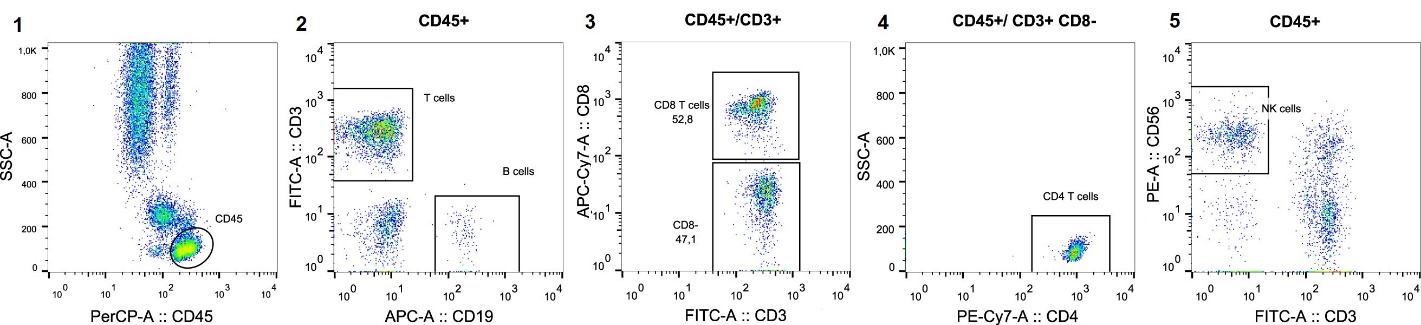 Supplementary figure S1: Example of gating strategy preceding the enumeration of immune cell populations. Lymphocytes were defined as CD45+, SSC-Alow (plot1); from CD45+, SSC-Alow lymphocytes, T cells (CD3+CD19-) and B cells (CD19+CD3-) were defined (plot 2). T cells were further subdivided in CD8+ T cells, and CD4+ T cells (plot3 and 4). Within the CD45+, SSC-Alow lymphocytes, NK cells were defined as CD56+CD3- (plot 5). 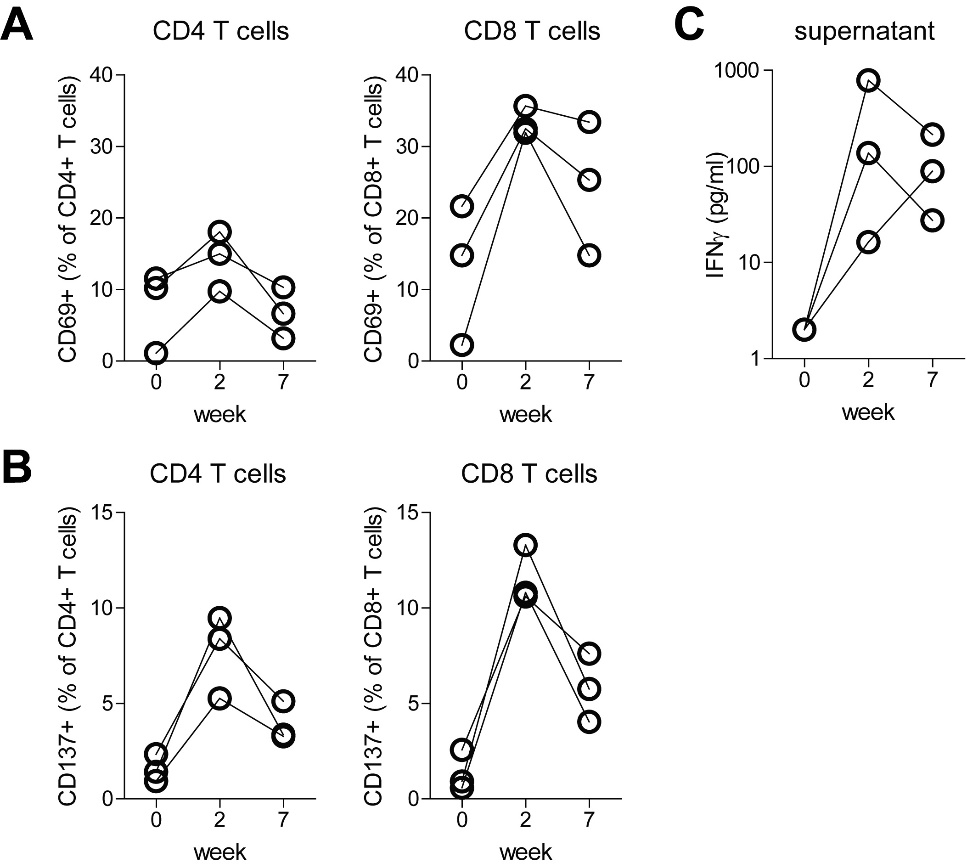 Supplementary figure S2: Activation of post-therapy T cells after co-culture with lysate-pulsed DCs. Lysate-pulsed DCs were co-cultured for 24h with autologous PBMC obtained at week 0, 2 or 7. A) Proportions of CD4 and CD8 T cells expressing CD69, as determined by flow cytometry. B) Proportions of CD4 and CD8 T cells expressing CD137, as determined by flow cytometry. C) Concentration of IFNγ in the culture supernatant after 24h, as determined by ELISA.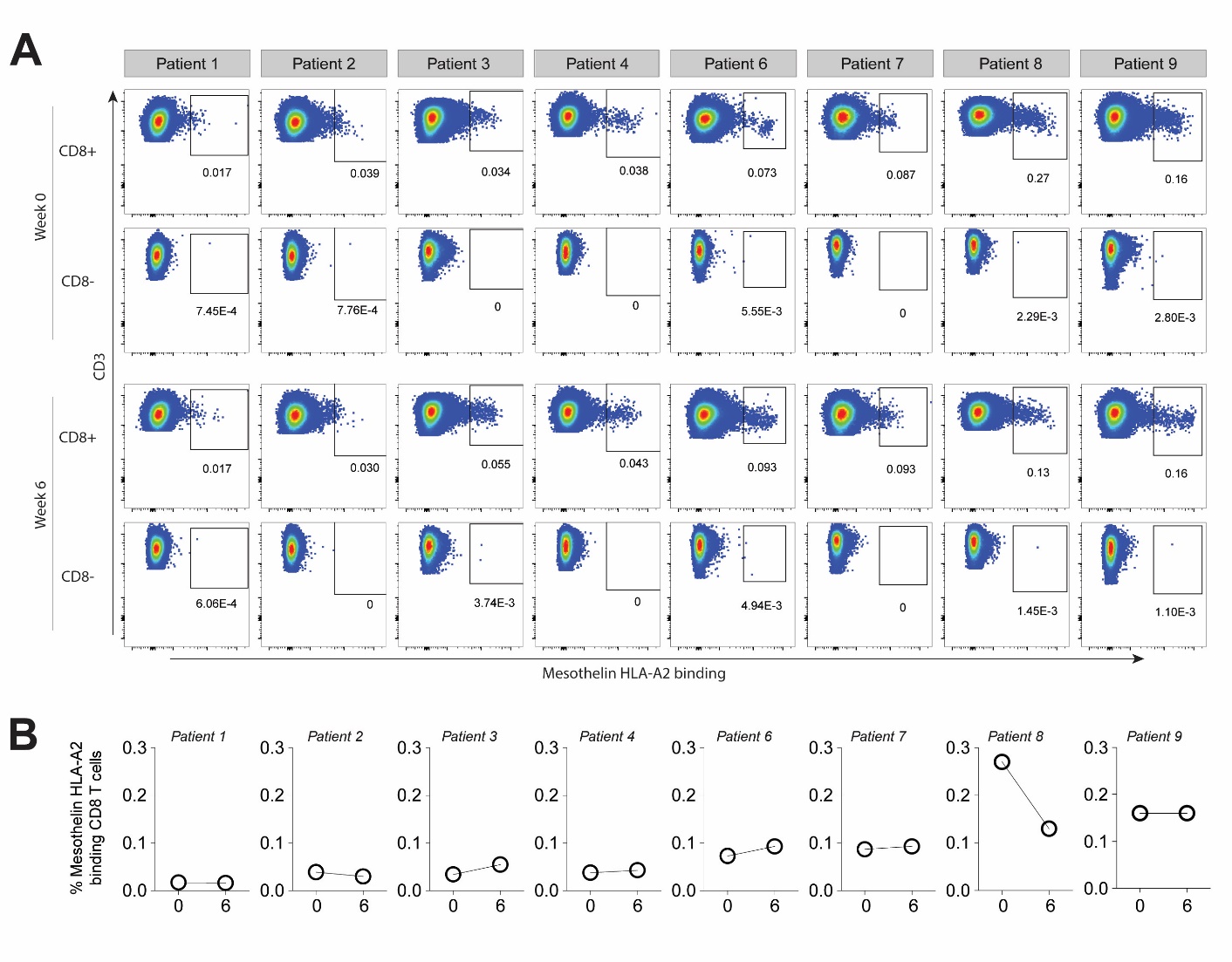 Supplementary figure S3: Mesothelin peptide A-specific CD8 T cells in HLA-A2 positive patients. A) Peripheral blood samples were collected at base line (week 0) and 2 weeks after the third vaccination (week 6).  CD8 T cells were propagated in four culture cycles with mesothelin-peptide loaded aAPC after which mesothelin-peptide/HLA-A2 dextramers were used to detect mesothelin specific CD8 T cells. B) Values of gated dextramer positive CD8 T cells - as shown in panel A - presented as proportions of mesothelin-B HLA-A2-binding cells of total CD8 T cells. Gating was based on the negative controls: FMO staining and the non-CD8 T cell population. All HLA-A2 positive patients are shown; patient 5 was excluded (haplotype HLA-A3/HLA-A68).  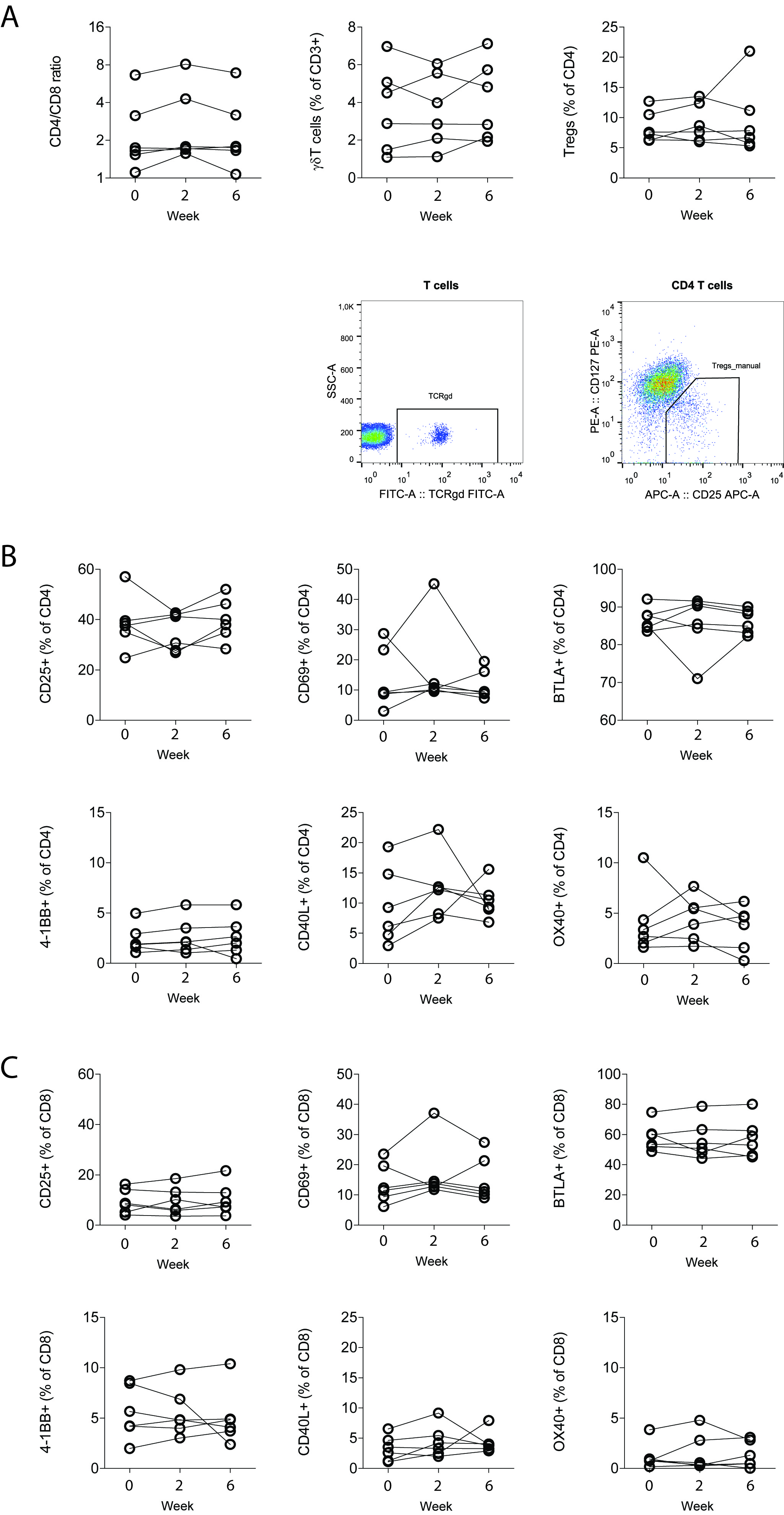 Supplementary figure S4: Additional frequencies of T cell populations or ratios, as well as expression of cell surface markers, showing no change between week 0, 2 and 6. A) CD4/CD8 T cell ratio, γδT cells and regulatory T cells (Treg) percentages (upper panels) and representative flow cytometry plots (lower panels; γδT cell and Treg). B) CD4 T cells positive for CD25, CD69, CD272 (BTLA), CD137 (4-1BB), CD154 (CD40L) and CD134 (OX40). C) CD8 T cells positive for CD25, CD69, CD272 (BTLA), CD137 (4-1BB), CD154 (CD40L) and CD134 (OX40)Skin responses to DCK, DC and lys †Skin responses to DCK, DC and lys †Skin responses to DCK, DC and lys †Presence Msln-specific T cells in skin biopsy ‡Presence Msln-specific T cells in skin biopsy ‡PatientPretreatment (chemo)DC dose (per vaccination)Number of vaccinationsBest response (RECIST)HLA haplotypeMsln expression diagnostic biopsy#DCKDClysMsln peptide AMsln peptide B1No10 million5SDA1/A2+++----2No10 million5SDA2/A68+++-+++3Yes10 million5SDA2/A2+++----4Yes25 million5PRA1/A2+++--NDND5No25 million5PRA3/A68++++-NDND6Yes25 million5SDA1/A2++++---7No50 million4SDA2/A24ND++-++8Yes50 million5SDA2/A24++++-++9Yes50 million4SDA2/A32+++-++MarkerLabelSupplierCat.noClonePanel*CD3FITCBD Biosciences345764SK71CD3Pacific BlueBD Biosciences558117UCHT12,3,4,5CD4PE-Cy7BD Biosciences348809SK31CD4BV510BD Biosciences560769RPA-T42,3,4,5CD8APC-Cy7BD Biosciences348813SK11CD8PerCPBD Biosciences345774SK12,3,4,5CD19APCeBioscience17-0199-42HIB191CD25APCBD Biosciences3409072A33CD27APC-Cy7BD Biosciences560222M-T2712CD28APCBD Biosciences559770CD28.22CD45PerCPBD Biosciences3458092D11CD45RAPE-Cy7BD Biosciences337186L482CD56PEDakoR7251C5,91CD57FITCBD Biosciences333169HNK-12CD69PE-Cy7BD Biosciences335792L783CD127PEBD Biosciences557938hIL-7R-M213CD134 (OX40)FITCeBioscience11-1347-42ACT35 (ACT-35)5CD137 (4-1BB)PEeBioscience12-1379-424B4 (4B4-1)5CD152 (CTLA-4)APCBD Biosciences555855BNI34CD154 (CD40L)APC-Cy7Biolegend31082224-315CD223 (LAG3)PE-Cy7eBioscience25-2239-423DS223H4CD272 (BTLA)PEBiolegend344506MIH264CD278 (ICOS)PE-Cy7eBioscience25-9948-42ISA-35CD279 (PD-1)APC-Cy7Biolegend329922EH12.2H74CD366 (TIM-3)FITCeBioscience11-3109-42F38-2E24CCR7PER&DFAB197P1505032HLA-DRAPC-Cy7BD Biosciences335831L2433TCRγδFITCBD Biosciences34790311F21